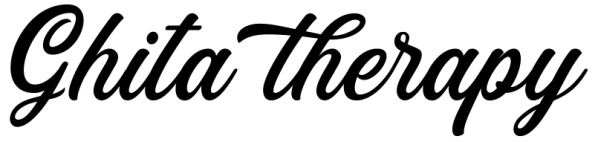 Ghita Andersen: Counselling, NLP & Family Mediation – Client Intake FormPlease complete all the information relevant to you. 				       Today’s Date  ____/____/____Name __________________________________________________________________  Age __________ Address _____________________________________________________________________________________________________________________________________________________________________Phone _________________________________Email ______________________________________________________________  Emergency Contact / Spouses Name & Ph:____________________________________________________ GP’s Name ____________________________________________________________________________How did you hear about Ghita Therapy?Have you ever tried Counselling, Psychotherapy, Mediation or Couples Therapy before? (   ) Yes (  ) No                      If yes, did it help you? (  ) Yes (  ) No     What kind of therapy?_____________________________________  What did you see them for? ________________________________________________________________Are you seeing anyone now?_______________________________________________________________What are the main problem(s) for which you are seeking help? 1._____________________________________________________________________________________ 2._____________________________________________________________________________________Is there anything important (relating to your problems) that you think your therapist should know asap? ______________________________________________________________________________________Does Ghita have your permission to try various counselling methods to heal you? For example:Are you willing to lower your defenses to get to the heart of your problems and to express your true emotions?(  ) Yes (  ) No  Are you willing to listen, take constructive advice and commit to the work (exercises) and any counselling homework that your professional believes will help you to heal?(  ) Yes (  ) No  CLIENT HISTORY:Occupation  ____________________________________________________________________________ Occupational History:   Are you currently: (  ) Working (  ) Student (  ) Unemployed (  ) Disabled (  ) Retired Current Symptoms Checklist: Please circle or tick if any of the following symptoms are present:Suicide Risk Assessment Do you sometimes feel hopeless and/ or worthless? (  ) Yes (  ) No.Have you ever had feelings or thoughts that you didn't want to live? (  ) Yes (  ) No. Do you currently feel that you don't want to live? (  ) Yes (  ) No When was the last time you had thoughts of dying? _____________________________________________ Relationship History and Current Family: Are you currently: (  ) Single  (  ) Married  (  ) Living Together  (  ) In Relationship  (  ) Divorced  (  ) Widowed   How long?____________     Are you sexually active? (  ) Yes (  ) No Couples: Describe your relationship with your spouse or partner: ________________________________________________________________________________________________________________________Couples: On a scale from 1 - 10 how committed are you to this relationship?  1, 2, 3, 4, 5, 6, 7, 8, 9, 10Couples: Do you have thoughts or plans about leaving this relationship and separating?  (  ) Yes (  ) NoIs there any family violence occurring? (Domestic abuse or partner violence and can take many forms: It can be physical violence or verbal abuse, or subtle and controlling – such as emotional, financial manipulation.)(  ) Yes (  ) No.  	 If yes, what happens and how often does this occur? ______________________________________________________________________________________ ______________________________________________________________________________________ Have you been married before? (  ) Yes (  ) No.    How many times? _______________________Do you have children? (  ) Yes (  ) No    How many? _______________________What are their names?: ___________________________________________________________________ ______________________________________________________________________________________ Describe your relationship with your children: ______________________________________________________________________________________ ______________________________________________________________________________________ Personal and Family Medical History: Sexual Orientation:   (  ) straight/ heterosexual  (  ) lesbian/ homosexual   (  ) bisexual   (  ) transsexual What do you do to relax and unwind? ________________________________________________________Do you exercise regularly? (  ) Yes  (  ) No      	How many times a week? __________________________ What kind of exercise do? _________________________________________________________________ Medications:Have you ever taken any of the following medications?: Anti-depressants, Mood stabilisers, Anti-psychoticsWhich and when?:_______________________________________________________________________Family Psychiatric History: Has anyone in your family (including you) been diagnosed with the following: Please circle:If yes, who had the problem?_______________________________________________________________ Substance Use: Do you have a problem with alcohol? (  ) Yes (  ) No   How often do you drink alcohol? _________________Have you ever been treated for alcohol, or drug use?  (  ) Yes (  ) No Any recreational drugs/ steroids? (  ) Yes (  ) No    If yes, which drugs?______________________________How many caffeinated beverages do you drink a day?     Coffee _______   Soda ________   Tea _________   Energy Drinks _________Tobacco: Current Smoker?   (  ) Yes (  ) No    Past Smoker?   (  ) Yes (  ) No     How many packs per day on average? _____________  How many years? _______________Family Background and Childhood History: How many brothers/ sisters do you have?_________________   Were you adopted? (  ) Yes (  ) NoWhere did you grow up? __________________________________________________________________ What position do you hold in the family? (Oldest, youngest) ______________________________________ Did your parents' divorce? (  ) Yes (  ) No      If so, how old were you when they divorced? ______________If your parents divorced, who did you live with?_________________________________________________ Father: Describe your relationship with your dad: _______________________________________________ ______________________________________________________________________________________ ______________________________________________________________________________________ Mother: Describe your relationship with your mum: ____________________________________________________________________________________________________________________________________ ______________________________________________________________________________________ How old were you when you left home? _________________ Has anyone in your immediate family died? Who and when?  _____________________________________ ______________________________________________________________________________________ Trauma History: Have you ever been abused?: Verbally, physically, sexually or by parent neglect?  (  ) Yes (  ) No. Please describe when, where and by whom: ________________________________________________________________________________________________________________________________________ PLEASE READ BEFORE SIGNING24 HOUR CANCELLATION POLICY: Short Notice Cancellations and No ShowsCancellation (less than 24 hours notice) and No Shows are charged at minimum ONE HOUR FEE because:Appointments cannot be filled at short notice. (Sickness or family problems are not exceptions)Standard Industry policy: Most psychologists insist on 48 hoursOther clients may have been turned away for your time slot 24 Hour Policy is stated in booking SMS and stated on this contract which clients have read and signed ​Therapy fees will be deducted from prepaid amounts or billed to you via email Ghita Therapy does not offer refunds after clients have confirmed their 24 hour reminder: http://www.ghitaandersen.com/cancellation-policy.htmlConfidentialty: Confidentiality is maintained for clients as far as possible. However, when a person is believed to be at risk of serious harm, or admits to harming another or planning a criminal offence, confidentiality must be waived under a duty of care (Qld Mandatory Reporting). Furthermore, I can read about my rights and data storage online at: http://www.ghitaandersen.com/client-confidentiality.htmlI have read and agree to the 24 Hour Cancellation Policy terms and Confidentiality Clause above. I understand that as a client I have the right to be treated ethically as stipulated by professional ethical guidelines. Signed: _________________________________________________________ 	Date _____/_____/_____Google AdsFriendGoogle Search or MapsDoctor ReferralDepressed mood  Excessive worrying  Concentration issues  Negative thoughts Self-defeatingPanic attacks  Perfectionism/JudgementYelling often   Crying spellsGeneral not coping  Post-natal issuesForgetting things  Risky behaviours   CompulsionsLaziness or Fatigue  Insomnia/ Sleep Eating too much/Eating too little   Loss of interest in normal activities  Easy to Anger  Constantly stressed / Anxious  ResentmentAvoidance of social outings  Suspiciousness/Paranoia  SmokingIncreased Gambling  Mistrust of Friends/ Family/ Partner  Excessive Exercise  Decreased libido  Excessive libido  Money worriesFearful of futureFeeling like victimFeeling bulliedFeeling vulnerableFeeling guilty   Feeling unlovableBipolar DisorderAnxiety (GAD)Depression (MDD, Post-Partum)AlcoholismSchizophreniaSubstance abusePost Traumatic Stress (PTSD)Suicide Attempt   